College Accounting	Course No. 33109	Credit: 1.0Pathways and CIP Codes: Finance (52.081)Course Description: Application Level - Accounting Strand: This course includes financial accounting, managerial accounting, and financial statement analysis topics. Compared to the traditional, standalone financial accounting and managerial accounting courses, this course encompasses more topics and learning outcomes than the traditional financial accounting course, and at least a quarter of the topics and learning outcomes in a traditional managerial course.Directions: The following competencies are required for full approval of this course. Check the appropriate number to indicate the level of competency reached for learner evaluation.RATING SCALE:4.	Exemplary Achievement: Student possesses outstanding knowledge, skills or professional attitude.3.	Proficient Achievement: Student demonstrates good knowledge, skills or professional attitude. Requires limited supervision.2.	Limited Achievement: Student demonstrates fragmented knowledge, skills or professional attitude. Requires close supervision.1.	Inadequate Achievement: Student lacks knowledge, skills or professional attitude.0.	No Instruction/Training: Student has not received instruction or training in this area.Benchmark 1: CompetenciesBenchmark 2: CompetenciesBenchmark 3: CompetenciesBenchmark 4:	 CompetenciesBenchmark 5:	 CompetenciesBenchmark 6: CompetenciesBenchmark 7:	 CompetenciesBenchmark 8:	 CompetenciesBenchmark 9: CompetenciesBenchmark 10: CompetenciesBenchmark 11: CompetenciesBenchmark 12: CompetenciesI certify that the student has received training in the areas indicated.Instructor Signature: 	For more information, contact:CTE Pathways Help Desk(785) 296-4908pathwayshelpdesk@ksde.org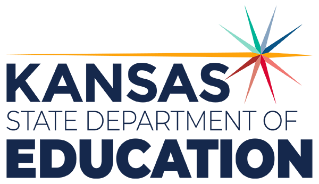 900 S.W. Jackson Street, Suite 102Topeka, Kansas 66612-1212https://www.ksde.orgThe Kansas State Department of Education does not discriminate on the basis of race, color, national origin, sex, disability or age in its programs and activities and provides equal access to any group officially affiliated with the Boy Scouts of America and other designated youth groups. The following person has been designated to handle inquiries regarding the nondiscrimination policies:	KSDE General Counsel, Office of General Counsel, KSDE, Landon State Office Building, 900 S.W. Jackson, Suite 102, Topeka, KS 66612, (785) 296-3201. Student name: Graduation Date:#DESCRIPTIONRATING1.1Explain how and why the conceptual framework of accounting and generally accepted accounting principles provides guidance and structure for preparing financial statements.1.2Describe the information provided in each financial statement and how the statements articulate with each other.1.3Identify business ownership structures.1.4Explain the role of management and the auditor in preparing and issuing an annual report.1.5Describe the relationship between assets, liabilities and equity on the balance sheet.1.6Identify and explain the classifications within assets, liabilities, and equity.1.7Define and calculate the current ratio and debt equity ratio.1.8Describe the information presented in an income statement.1.9Calculate return on sales (net profit margin) and return on equity.1.10Explain and calculate the operating cycle (accounts receivable turnover and inventory turnover).1.11Explain how internal control procedures are used to safeguard assets.1.12Prepare a bank reconciliation.#DESCRIPTIONRATING2.1Describe the purpose of the accounting system.2.2Describe the purpose of journals and ledgers and their relationship2.3Analyze and describe how business transactions impact the accounting equation.2.4Apply the double-entry system of accounting to record business transactions and prepare a trial balance.2.5Explain the need for adjusting entries and record adjusting entries2.6Prepare the financial statements for the different types of business operations and ownership structures.2.7Explain the purposes of the closing process and record closing entries.2.8Complete the steps in the accounting cycle and prepare financial statements.#DESCRIPTIONRATING3.1Describe the differences between the periodic and perpetual inventory systems.3.2Record business transactions using the periodic inventory system and the perpetual inventory system.3.3Describe the difference between the gross price method and the net price method.3.4Record business transactions using the gross price method and the net price method.3.5Determine cash paid for inventory and operating expenses.3.6Identify and describe the cost flow assumptions for inventory and explain the impact on the balance sheet and income statement.3.7Calculate cost of goods sold and ending inventory using LIFO and FIFO inventory costing methods.3.8Explain how inventory for a manufacturing business differs from inventory for a merchandising business.3.9Explain how an activity-based costing system operates, including the identification of activity cost pools, and the selection of cost drivers.3.10Explain the flow of costs through the manufacturing accounts used in product costing.3.11Compute a predetermined overhead rate, and explain its use in job-order costing.3.12Determine whether manufacturing overhead is over/under-applied.3.13Prepare journal entries to record the costs of direct material, direct labor, and manufacturing overhead in a job-order costing system.3.14Prepare a schedule of cost of goods manufactured, a schedule of cost of goods sold, and an income statement for a manufacturer.#DESCRIPTIONRATING4.1Calculate payroll taxes.#DESCRIPTIONRATING5.1Describe the criteria used to determine revenue recognition.5.2Record revenue-related transactions.5.3Explain the accounting methods used to determine the value of accounts receivable to be reported on the balance sheet and describe the effect on the income statement.5.4Record transactions for accounts receivable, including uncollectible accounts, write-offs, and recoveries.#DESCRIPTIONRATING6.1Determine the present value and future value cash flows.#DescriptionRATING7.1Use net present value concepts to make investment decisions.7.2Explain the purpose and methods of cost allocation.7.3Calculate and record depreciation, depletion and amortization and explain the impact on the financial statements.7.4Record the sale and disposal of fixed assets and the impact on the financial statements.#DescriptionRATING8.1Compare and contrast debt and equity financing.8.2Define and calculate TIE (Times-interest-earned ratio).8.3Compare and contrast a periodic payment note payable, a lump-sum note payable, and a periodic and lump-sum note payable.8.4Calculate the carrying value, interest expense and cash payment for note payable (periodic payment, lump-sum, periodic and lump-sum) transactions8.5Record transactions for notes payable: issuance and interest expense8.6Record transactions for bonds issued at face value, a premium and a discount.8.7Record interest expense for bonds issued at face value, a premium and a discount using the straightline method and effective-interest method.#DescriptionRating9.1Identify and describe the different classes of stock and explain the rights afforded each class of stock.9.2Describe the difference between cash dividends, stock dividends and stock splits, and the impact on the financial statements.9.3Record stock transactions: contributions by owners, corporate distributions (dividends), and the reacquisition of company stock.#Descriptionrating10.1Describe the information provided in an income statement, and the purpose of an income statement.10.2Prepare an income statement10.3Explain the difference in net income and income from continuing operations (discontinued operations, extraordinary items).10.4Describe the information provided in a balance sheet and statement of equity, and the purpose of a balance sheet and statement of equity.10.5Prepare a balance sheet and statement of equity.10.6Describe the information provided in statement of cash flows, and the purpose of a statement of cash flows.10.7Prepare a statement of cash flows using the direct method.#DescriptionRating11.1Identify the activities in the three operating processes.11.2Identify and explain variable costs, fixed costs, and mixed costs.11.3Use high-low analysis to determine variable costs, fixed costs, and mixed costs.11.4Calculate break-even point and perform costvolume-profit (CVP) analysis.11.5Apply sensitivity analysis to CVP analysis.11.6Determine selling price using sensitivity analysis and CVP analysis.11.7Describe the process of determining selling prices and demonstrate how various strategies are used to determine selling price.11.8Describe the differences among product and nonproduct costs.11.9Identify and explain product costs: direct/indirect materials, direct/indirect labor, manufacturing overhead.11.10Record direct materials and direct labor transactions.11.11Analyze a make-or-buy decision.11.12Describe the process of determining selling prices and demonstrate how various strategies are used to determine selling price.#DescriptionRating12.1Assess a company’s profitability by calculating: Return on sales (Net profit margin); Earnings per share (EPS); DuPont ROI (ROA); and ROE (Return on Equity).12.2Assess a company’s liquidity and solvency by calculating: Current ratio; Operating cycle: Inventory turnover in days and accounts receivable turnover in days.12.3Assess a company’s debt position and ability to pay interest by calculating: Debt-equity ratio and TIE (Times-interest-earned ratio).